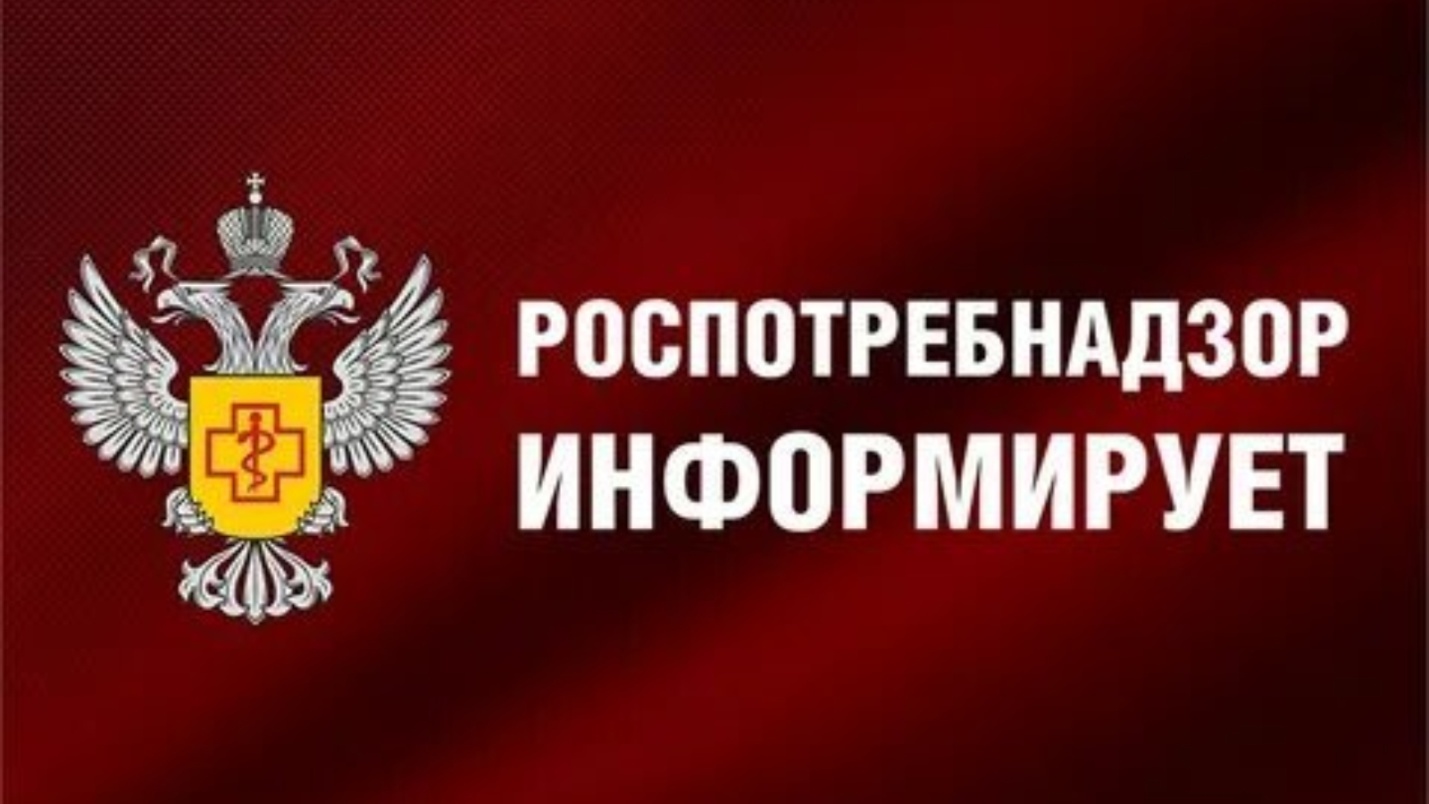 Методические рекомендации Роспотребнадзора.Роспотребнадзор выпустил методические рекомендации для работодателей, направленные на обеспечение санитарно-эпидемиологических требований к условиям труда. Документ не относится к категории обязательных для выполнения, при этом в нем содержатся подробные разъяснения способов реализации санитарно-эпидемиологических требований.В методических рекомендациях поясняется, что безопасные условия труда — это условия труда, характеризующиеся отсутствием вредного и опасного воздействия производственных факторов на работников или уровень их влияния не выходит за рамки гигиенических нормативов.Еще одно понятие, которым оперирует документ — производственный контроль за условиями труда. К нему относится внутренний контроль на производстве, обязательный для всех юрлиц и ИП. Он должен проводиться с целью слежения за выполнением санитарных правил, гигиенических норм и проведением мероприятий профилактического характера.Разработка программы производственного контроля возложена на работодателей.Методические рекомендации определяют порядок организации производственного контроля и проведения замеров для разных факторов и видов работ.Для химических факторов устанавливается периодичность контроля максимально-разовых концентраций в зависимости от класса опасности того или иного вещества. Применимо к физическим факторам контроль осуществляется при условии их несоответствия гигиеническим требованиям или по окончании реконструкции, обновления производства, внедрения новых технологий, проведения капремонта и реализации мероприятий по улучшению условий труда. В периметр контроля входит шум, напряженность электростатического поля, вибрация, световая среда, микроклимат.Для тяжести и напряженности труда минимальная периодичность замеров не регламентирована. При этом допускается применение результатов оценки тяжести и напряженности производственного процесса, которые были ранее получены во время проведения специальной оценки условий труда.Контроль биологических факторов проводится в зависимости от классов чистоты помещений, которые определены гигиеническими нормами. Санитарное ведомство разрешает сократить периодичность производственного лабораторного контроля вредных производственных факторов при соблюдении условий, указанных в методических рекомендациях. Оценка обоснованности уменьшения периодичности проведения производственного контроля возложена на федеральный орган исполнительной власти, занимающийся обеспечением санитарно-эпидемиологического благополучия граждан.Документ содержит рекомендации, связанные с разработкой и реализацией профилактических мероприятий, которые направлены на предупреждение вредного влияния производственных факторов и трудового процесса на здоровье сотрудников. В частности, работодатели должны проводить технические, технологические, лечебно-профилактические мероприятия, а также предоставлять сотрудникам средства индивидуальной защиты. Данные мероприятия взаимодополняют друг друга и не могут применяться как единственно возможный способ предупреждения опасного влияния производственных факторов.В процессе создания плана мероприятий по улучшению условий труда они должны учитывать результаты производственного контроля и СОУТ. Применение этого требования ставит целью создание единообразных форм, которыми пользуются специалисты по охране труда без необходимости вести подготовку иных документов, помимо указанных в п.8 ст.15 №426-ФЗ «О специальной оценке труда».Роспотребнадзор в методических рекомендациях напоминает работодателям о том, что к вредным производственным факторам относятся неблагоприятные условия труда, способные привести к заболеванию работника. В перечне вредных факторов отсутствует формулировка, связанная с уровнем негативного влияния производственных факторов. Поэтому проведение медосмотра является обязательным для всех работников, у которых идентифицированы вредные и опасные факторы на рабочих местах вне зависимости от установленного класса условий труда.В приложении к документу содержатся рекомендации к условиям труда в соответствии с видом производственной деятельности и спецификой технологических процессов, в т.ч рекомендации к организации работ с ПЭВМ и копировально-множительной техникой.